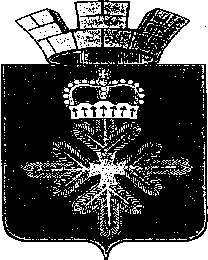  ПОСТАНОВЛЕНИЕАДМИНИСТРАЦИИ ГОРОДСКОГО ОКРУГА ПЕЛЫМВ соответствии со статьей 30 Федерального закона от 21 декабря 1994 года № 69-ФЗ «О пожарной безопасности», статьей 14 Закона Свердловской области от 15 июля 2005 № 82-ОЗ «Об обеспечении пожарной безопасности на территории Свердловской области», администрация городского округа Пелым ПОСТАНОВЛЯЕТ: 1. Установить на территории городского округа Пелым с 19 апреля 2024 года, до особого распоряжения, особый противопожарный режим. 2. Для обеспечения особого противопожарного режима повсеместно запретить:1) посещение гражданами лесов и торфяных массивов в границах городского округа Пелым (за исключением граждан, трудовая деятельность которых связана с пребыванием в лесах) и въезд на их территорию личных транспортных средств (за исключением въезда транспортных средств для проведения в лесах определенных видов работ в целях обеспечения пожарной безопасности и проезда через лесные массивы на территории садоводческих (огороднических) некоммерческих товариществ)2) разведение костров, в том числе для приготовления пищи в мангалах и иных приспособлениях для тепловой обработки пищи с помощью открытого огня и тлеющего угля, за исключением мангалов и иных приспособлений для тепловой обработки пищи с помощью открытого огня и тлеющего угля, находящихся и эксплуатирующихся объектами общественного питания, во время проведения мероприятий, утвержденных нормативными правовыми актами органов государственной власти Свердловской области, администрации городского округа Пелым, использование открытого огня, сжигание мусора, травянистой растительности, стерни, соломы, листвы, порубочных и пожнивных остатков и иных отходов, материалов или изделий, в том числе и в металлической емкости или емкости, выполненной из иных негорючих материалов, на территориях объектов всех форм собственности, в том числе на индивидуальных приусадебных участках;3) запретить проведение пожароопасных работ (огневой разогрев битума, газо- и электросварочные работы, бензино- и керосинорезательные, паяльные работы, резка металла механизированным инструментом), за исключением работ, связанных с предупреждением и ликвидацией аварийных и других чрезвычайных ситуаций на землях общего пользования городского округа Пелым, на территориях всех форм собственности, в том числе организаций, на территориях частных домовладений, садоводства и огородничества, в охранных зонах линий электропередачи, электрических подстанций, в границах полос отвода и охранных зонах железных дорог, путепроводов, а также в лесах, лесопарковых зонах, землях промышленности, энергетики, транспорта, связи, землях иного назначения;4) запретить эксплуатацию печей, каминов и других отопительных приборов, работающих на твердом топливе (за исключением печей, находящихся в жилых помещениях, а также теплогенерирующих установок, предназначенных для теплоснабжения зданий или сооружений, в том числе для изготовления продукции) при скорости ветра, превышающей значение 10 метров в секунду, или поступившей информации о приближающихся неблагоприятных или опасных для жизнедеятельности людей метеорологических последствиях, связанных с сильными порывами ветра (за исключением дождливой погоды);5) применение пиротехнических изделий на землях общего пользования населенных пунктов;6) запретить оставление емкостей с легковоспламеняющимися и горючими жидкостями, горючими газами на территориях, всех форм собственности, прилегающих к объектам, в том числе к жилым домам.3. Правообладателям земельных участков (собственникам земельных участков, землепользователям, землевладельцам, арендаторам земельных участков и собственникам жилья частного жилого сектора), расположенных в границах городского округа Пелым, и правообладателям территорий ведения гражданами садоводства или огородничества для собственных нужд произвести уборку мусора, сухой растительности и горючих материалов в границах своих земельных участков, и на прилегающих к ним территориях на расстоянии 5 метров по периметру (при наличии такой территории), а на территориях, прилегающих к лесу, - на расстоянии не менее 10 метров от леса в срок до 1 мая 2024 года.4. Рекомендовать собственникам, пользователям частных домовладений, садоводства или огородничества, на территориях населенных пунктов, у каждого жилого строения обеспечить наличие емкости с водой (не менее 0,2 кубических метра), ведра или огнетушителя типа ОП (объемом не менее 5 литров).5. Заместителю главы администрации городского округа Пелым (по управлению имуществом, строительству, ЖКХ, землеустройству, энергетике, начальнику отдела по управлению имуществом, строительству, ЖКХ, землеустройству, энергетике) К.А. Роде, специалистам отдела по управлению имуществом, строительству, ЖКХ, землеустройству, энергетике администрации городского округа Пелым:1) продолжить работу по обследованию территорий на предмет выявления ветхих, заброшенных строений, несанкционированных свалок мусора и принятию мер по их сносу и ликвидации;2) организовать контроль по очистке территорий населенных пунктов от несанкционированных свалок мусора и отходов, соблюдению правил противопожарного режима.6. Рекомендовать директору ООО «Гарант» В.Н. Коршунову, осуществляющему деятельность по управлению многоквартирными домами:1) обеспечить своевременную очистку территорий, прилегающих к жилым домам, от горючих отходов и мусора, ликвидировать несанкционированные свалки мусора на подведомственных территориях;2) провести осмотр жилых и закрепленных территорий на предмет соблюдения требований пожарной безопасности, в том числе в целях предотвращения несанкционированного доступа посторонних лиц в подвалы и помещения технических этажей (чердаков) зданий и принять меры по устранению выявленных нарушений.7. Рекомендовать руководителям организаций независимо от форм собственности:1) привести в готовность к использованию имеющиеся средства пожаротушения;2) организовать круглосуточный контроль за пожарной обстановкой на подведомственных объектах и территориях;3) усилить охрану объектов, обеспечивающих жизнедеятельность населения;4) обеспечить своевременную очистку территорий в пределах противопожарных расстояний между зданиями и сооружениями, а также участков, прилегающих к жилым домам от горючих отходов и мусора;5) организовать наблюдение за противопожарным состоянием территорий, путем несения дежурства и патрулированием гражданами, работниками организаций, предприятий и учреждений, членами добровольных пожарных формирований с первичными средствами пожаротушения;6) организовать проведение разъяснительной работы с населением по соблюдению правил пожарной безопасности и порядку действий в случае возникновения пожара;7) активизировать работу по пропаганде и добровольному участию населения в решении вопросов противопожарной защиты квартир и жилых домов.8. Рекомендовать начальнику ОП ГКПТУ СО «ОПС СО № 5» Рощину А.А.:1) перевести личный состав пожарной охраны на период действия особого противопожарного режима на усиленный вариант несения службы. Организовать проверку наличия и состояния пожарной и иной техники, привлекаемой для целей пожаротушения;2) осуществлять выезды на патрулирование дорог, примыкающих к лесам в черте населенных пунктов поселка Пелым и поселка Атымья;3)  проводить разъяснительную работу с населением о соблюдении правил пожарной безопасности.9. Рекомендовать начальнику отделения надзорной деятельности Североуральского городского округа, Ивдельского городского округа, городского округа Пелым А.А. Смольянинову:1) усилить контроль соблюдения правил пожарной безопасности должностными лицами, руководителями предприятий, организаций и гражданами, используя представленные права в соответствии с законодательством Российской Федерации;2) обеспечить участие сотрудников отдела надзорной деятельности и профилактической работы в разъяснительной работе с населением о мерах пожарной безопасности.10. Рекомендовать начальнику МО МВД России «Ивдельский» А.С. Тагильцеву совместно с директором ГКУ СО «Ивдельское лесничество» Неустроевым А.Д.:1) проводить разъяснительную работу с населением городского округа Пелым об установлении на территории городского округа Пелым особого противопожарного режима и соблюдении мер пожарной безопасности и ответственности за нарушение правил пожарной безопасности; 2) обеспечить контроль за соблюдением гражданами и организациями мер пожарной безопасности в условиях особого противопожарного режима.11. Муниципальному казенному учреждению «Единая дежурно-диспетчерская служба городского округа Пелым» (О.И. Ветошкиной):1) осуществлять сбор и обобщение информации о пожарной обстановке на территории городского округа Пелым;2) организовать оперативную проверку термических точек, обнаруженных средствами космического мониторинга;3) организовать взаимодействие между всеми заинтересованными экстренными оперативными службами, организациями и предприятиями при возникновении чрезвычайных ситуаций природного и техногенного характера в период действия особого противопожарного режима.12. Специалисту по делам гражданской обороны и чрезвычайным ситуациям администрации городского округа Пелым Потаниной Г.Ю.:1) осуществлять контроль за изменением противопожарной обстановки на территории городского округа Пелым для организации оперативного реагирования на возникновение пожаров и их тушения; 2) обеспечить информирование населения городского округа Пелым через средства массовой информации об установлении на территории городского округа Пелым особого противопожарного режима и проводимых мероприятиях, направленных на недопущение возникновения пожаров;3) организовать распространение памяток и листовок пожарной безопасности, проведение разъяснительной работы с населением по соблюдению правил пожарной безопасности, недопущению сжигания мусора и порядку действий в случае возникновения пожара;4) организовать работу по выявлению и привлечению к административной ответственности, в порядке, установленном статьей 11-1 Закона Свердловской области от 14 июня 2005 года № 52-ОЗ «Об административных правонарушениях на территории Свердловской области» нарушителей требований пожарной безопасности на территории населенных пунктов пгт. Пелым и п. Атымья.13. Настоящее постановление опубликовать в газете «Пелымский вестник» и разместить на официальном сайте городского округа Пелым в информационно-телекоммуникационной сети «Интернет».14. Контроль за исполнением настоящего постановления возложить на заместителя главы администрации городского округа Пелым К.А. Роде.И.о. главы администрации городского округа Пелым                                                                    А.А. Пелевинаот 18.04.2024 № 147пгт. ПелымОб установлении особого противопожарного режима